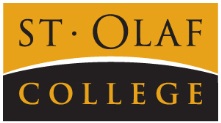 Social Work Program Interest InventoryHow did you hear about the Social Work Program?What experiences have you had working with people before coming to St. Olaf? Camp counselor, Sunday school teacher, baby-sitter, secretary, salesperson, factory worker, or any other?2. What special talents do you have which might be an asset in your work with people? Foreign language, experience with other cultures, public speaking, sense of humor, sports, drama, music, art, dance?3. Do you wish to spend time off-campus in a domestic or international program?  If so what year, semester, or interim?  Which program and when?4. 	Check all courses required for the major that you have already completed:	So/An 121  Psych 125 Psych 241 Bio 123 or Bio 2435.	Are you considering other majors/concentrations?  Which ones?6.	What are your strongest extra-curricular interests: music organizations, athletics, student government, student congregation, community volunteer?  Please explain.7.  What area of human service interests you most?  What type of clientele, problem, or place i.e. rural, urban, international, or region of the ?  Please explain.        Before you complete this form - Please read through the Program Manual online, when complete, sign here that you have read it. Signature You may write your response by email or save this form and send as an attachment to carlsen@stolaf.edu.  You may also return a completed and printed copy of this form to Holland Hall 213.Name: Class 20